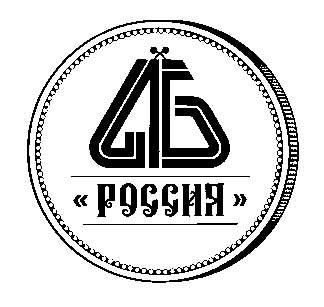 Протокол заседанияКомитета по залогам и оценкеАссоциации «Россия»Дата проведения заседания: 27 декабря 2017 годаМесто проведения заседания: город Москва, ул. Большая Якиманка, д. 23Председательствующий: Рослов Виктор ЮрьевичСекретарь: Тахавиев Марат ИльшатовичУчастие в заседании приняли: Бондаревский А.З. (АО «Тойота Банк»), Визгалин О.Э. (Внешэкономбанк), Гарнов И.О. (ПАО «Банк Уралсиб»), Горячева А.Р. (Банк ГПБ (АО), Евсиков А.М. (Ассоциация «Россия»), Извольская И.В. (Алмазэргиэнбанк), Касьянова Т.А. (ООО «2К-Оценка Активов»), Князев О.А. (АО «МСП Банк»), Кулаков К.Ю. (ООО «ЦНЭС»), Козлачков А.А. (Ассоциация «Россия»), Лукин П.С. (ПАО Банк «ФК Открытие»), Петров А.Э. (ООО КБ «Агросоюз»), Рослов В.Ю. (ПАО «Сбербанк»), Такиуллин И.Р. (Башкомснаббанк (ПАО), Садриев И.Р. (Внешэкономбанк), Свиридов А.А. (ПАО «Московский кредитный банк»), Сехян С.А. (АО АКБ «Новикомбанк»), Скатов М.А. (ООО НКЦ «Эталонъ»), Фещенко Н.А. (ООО «2К-Оценка Активов»), Чистяков А.Ю. (КБ «ЛОКО-Банк» (АО), Чистяков Д.О. (АО «Россельхозбанк»), Юров П.М. (Банк ВТБ (ПАО)Повестка заседания:Организационные вопросыПредставление проекта основных направлений работы Комитета и целей на 2018 год1. Организационные вопросыВыступили: Рослов В.Ю., Козлачков А.А.	Рослов В.Ю. представил проект положения о Комитете с учетом предлагаемых основных организационных особенностей работы Комитета в части статуса членов Комитета, порядка принятия решений и процедуры приема новых членов Комитета.Козлачков А.А. проинформировал участников заседания о том, что между Ассоциацией «Россия» и Банком России достигнута договоренность о взаимодействии по направлениям работы Комитета, в том числе об участии при необходимости представителей Банка России в заседаниях Комитета.Принято решение:	Членам Комитета до 26.01.2018 направить свои предложения по участию в работе Комитета с правом решающего или совещательного голоса, а также по участию в работе по определенным направлениям деятельности Комитета в составе рабочих групп2. Представление проекта основных направлений работы Комитета и целей на 2018 годВыступили: Рослов В.Ю.Рослов В.Ю. представил цели, задачи и основные направления работы Комитета (презентация прилагается).Были предложены следующие основные направления работы Комитета:1) помощь банкам в повышении эффективности и качества работы с залогами и оценке активов;2) взаимодействие с Банком России по вопросам регулирования банковской деятельности в области оценки залогов и активов;3) взаимодействие с оценочным сообществом и Минэкономразвития с целью повышения качества и технологичности услуг по оценке активов.Приняты решения:1. Членам Комитета до 26.01.2018 направить свои замечания и предложения по направлениям работы, целям и задачам Комитета2. Членам Комитета до 26.01.2018 направить предложения в план работы Комитета на 2018 год